ПРАВИТЕЛЬСТВО ТУЛЬСКОЙ ОБЛАСТИ

ПОСТАНОВЛЕНИЕ

от 31 октября 2014 года N 545


Об утверждении размера платы за предоставление социальных услуг и порядка ее взимания в Тульской области(с изменениями на 27 января 2021 года)(в ред. Постановлений правительства Тульской области от 03.11.2020 N 665, от 27.01.2021 N 24)В соответствии с пунктом 14 статьи 8 Федерального закона от 28 декабря 2013 года N 442-ФЗ "Об основах социального обслуживания граждан в Российской Федерации", на основании статьи 48 Устава (Основного Закона) Тульской области правительство Тульской области постановляет:
(в ред. Постановления правительства Тульской области от 03.11.2020 N 665)
1. Утвердить размер платы за предоставление социальных услуг и порядок ее взимания в Тульской области (приложение).
2. Признать утратившими силу:
Постановление администрации Тульской области от 01.02.2005 N 57 "О порядке и условиях оплаты надомного и полустационарного социального обслуживания, предоставляемого гражданам пожилого возраста и инвалидам в Тульской области";
Постановление администрации Тульской области от 16.02.2006 N 87 "О внесении изменений в Постановление администрации Тульской области от 01.02.2005 N 57 "О порядке и условиях оплаты надомного и полустационарного социального обслуживания, предоставляемого гражданам пожилого возраста и инвалидам в Тульской области";
Постановление администрации Тульской области от 28.06.2007 N 321 "О внесении изменения в Постановление администрации Тульской области от 01.02.2005 N 57 "О порядке и условиях оплаты надомного и полустационарного социального обслуживания, предоставляемого гражданам пожилого возраста и инвалидам в Тульской области".
3. Постановление вступает в силу 1 января 2015 года.


Первый заместитель губернатора
Тульской области - председатель
правительства Тульской области
Ю.М.АНДРИАНОВ

Приложение
к Постановлению правительства
Тульской области
от 31.10.2014 N 545

РАЗМЕР ПЛАТЫ ЗА ПРЕДОСТАВЛЕНИЕ СОЦИАЛЬНЫХ УСЛУГ И ПОРЯДОК ЕЕ ВЗИМАНИЯ В ТУЛЬСКОЙ ОБЛАСТИ(в ред. Постановлений правительства Тульской области от 03.11.2020 N 665, от 27.01.2021 N 24)1. Размер платы за предоставление социальных услуг, входящих в перечень социальных услуг, предоставляемых поставщиками социальных услуг в Тульской области, утверждаемый законом Тульской области (далее - социальные услуги), в форме социального обслуживания на дому, полустационарной форме и стационарной форме социального обслуживания рассчитывается на основании тарифов на социальные услуги.
2. Размер ежемесячной платы за предоставление социальных услуг определяется по формуле:
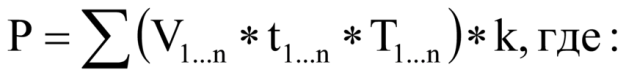 Р - размер ежемесячной платы за предоставление социальных услуг;
n - количество наименований социальных услуг, включенных в индивидуальную программу предоставления социальных услуг;
Vi...n - объем предоставления n-й социальной услуги в соответствии с индивидуальной программой предоставления социальных услуг;
t1...n - периодичность предоставления n-й социальной услуги;
T1...n - тариф на n-ю социальную услугу, предоставляемую поставщиками социальных услуг;
k - процент, применяемый для расчета размера ежемесячной платы за предоставление социальных услуг, где:
k = 54% - при предоставлении социальных услуг в стационарной форме социального обслуживания при постоянном круглосуточном проживании;
k = 30% - при предоставлении социальных услуг в стационарной форме социального обслуживания при временном проживании на срок, определенный индивидуальной программой предоставления социальных услуг, или пятидневном круглосуточном проживании;
k = 20% - при предоставлении социальных услуг в полустационарной форме социального обслуживания;
k = 25% - при предоставлении социальных услуг в форме социального обслуживания на дому.
3. Размер ежемесячной платы за предоставление социальных услуг поставщиком социальных услуг рассчитывается исходя из количества фактически оказанных услуг и установленных тарифов на социальные услуги.
4. Размер ежемесячной платы за предоставление социальных услуг в стационарной форме социального обслуживания не может превышать 75 процентов величины среднедушевого дохода получателя социальной услуги, рассчитанной в соответствии с Постановлением Правительства Российской Федерации от 18 октября 2014 г. N 1075 "Об утверждении Правил определения среднедушевого дохода для предоставления социальных услуг бесплатно" (далее - величина среднедушевого дохода получателя социальной услуги).
Размер ежемесячной платы за предоставление социальных услуг в форме социального обслуживания на дому и в полустационарной форме социального обслуживания не может превышать 50 процентов разницы между величиной среднедушевого дохода получателя социальной услуги и предельной величиной среднедушевого дохода для предоставления социальных услуг бесплатно, установленной в Тульской области.
5. Плата за предоставление социальных услуг производится получателем социальных услуг лично либо его законным представителем в порядке, установленном договором, типовая форма которого утверждена Приказом Министерства труда и социальной защиты Российской Федерации от 10 ноября 2014 г. N 874н "О примерной форме договора о предоставлении социальных услуг, а также о форме индивидуальной программы предоставления социальных услуг".
6. В случае приостановления (прекращения) социального обслуживания получателя социальных услуг на основании его заявления и (или) по объективным причинам, подтвержденным документально, при полной предоплате за оказание социальных услуг денежные средства в размере стоимости оплаченных, но не оказанных услуг, на основании заявления получателя социальных услуг или его законного представителя о зачете (возврате) денежных средств, засчитываются в счет предстоящего платежа за следующий месяц либо возвращаются получателю социальных услуг в течение десяти рабочих дней со дня поступления заявления получателя социальных услуг или его законного представителя о зачете (возврате) денежных средств.
(п. 6 в ред. Постановления правительства Тульской области от 27.01.2021 N 24)